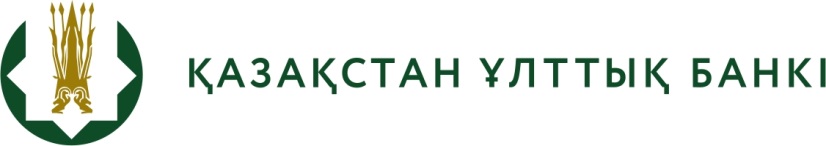 2019 жылғы 27 қараша              	                           Алматы қаласы                    БАСПАСӨЗ РЕЛИЗІҚазақстан Республикасының Ұлттық Банкі Басқармасының«Жекелеген негіздер бойынша мемлекет меншігіне айналдырылған бағалы металдардың сынықтары мен қалдықтарын аффинирленген алтын құймалары етіп аффинаждауға беру және оларды аффинаждалғаннан кейін алу қағидаларын бекіту туралы» Қазақстан Республикасы Ұлттық Банкі Басқармасының 2016 жылғы 29 ақпандағы № 81 қаулысына өзгеріс енгізу туралы» қаулысының жобасын әзірлеу туралыҰлттық Банк «Екінші деңгейдегі банктерде, Қазақстан Республикасының Ұлттық Банкі Басқармасының «Жекелеген негіздер бойынша мемлекет меншігіне айналдырылған бағалы металдардың сынықтары мен қалдықтарын аффинирленген алтын құймалары етіп аффинаждауға беру және оларды аффинаждалғаннан кейін алу қағидаларын бекіту туралы» Қазақстан Республикасы Ұлттық Банкі Басқармасының 2016 жылғы 29 ақпандағы № 81 қаулысына өзгеріс енгізу туралы» қаулысы жобасының (бұдан әрі – Жоба) әзірленгенін хабарлайды.Жоба Жекелеген негіздер бойынша мемлекет меншігіне айналдырылған бағалы металдардың сынықтары мен қалдықтарын аффинирленген алтын құймалары етіп аффинаждауға беру және оларды аффинаждалғаннан кейін алу қағидаларын жетілдіру мақсатында әзірленді.Жобаның толық мәтінімен ашық нормативтік құқықтық актілердің ресми интернет-порталында танысуға болады: https://legalacts.egov.kz/npa/view?id=2623332.Толығырақ ақпаратты мына телефон бойынша алуға болады:+7 (727) 270 45 85+7 (727) 270 46 97e-mail: press@nationalbank.kzwww.nationalbank.kz